В целях проведения государственной итоговой аттестации выпускников в 202__год Прошу:1.1.Утвердить состав государственной экзаменационной комиссии на 202__ годпо программе бакалавриата «__________________________» направления подготовки____________________________                                                                                                                                                   		          (код, наименование ОПОП)1.2.Утвердить состав государственной экзаменационной комиссии на 202__ годпо программе магистратуры «_____________________________» направления подготовки____________________________ 	                             (код, наименование ОПОП)  	1.3.Утвердить состав государственной экзаменационной комиссии на 202__ годпо программе специалитета «_____________________________» специальности____________________________ 	                                   (код, наименование ОПОП)  	2.1. Утвердить состав апелляционной комиссии на 202__ годпо программе бакалавриата «__________________________» направления подготовки____________________________                                                                                                                                                   		          (код, наименование ОПОП)2.2. Утвердить состав апелляционной комиссии на 202__ годпо программе магистратуры «_____________________________» направления подготовки____________________________ 	                             (код, наименование ОПОП)  2.3.Утвердить состав апелляционной комиссии на 202__ годпо программе специалитета «_____________________________» специальности____________________________ 	                                   (код, наименование ОПОП)  	Директор института                                                    подпись                                  И.О. ФамилияСправочноВ соответствии с Положением о государственной итоговой аттестации выпускников ВолГУ от 22.05.2020 № 01-23-1712 при формировании состава государственной экзаменационной комиссии, состава апелляционной комиссии выполнять следующие требования: 3. Государственные экзаменационные комиссии3.1. Для проведения государственной итоговой аттестации в ВолГУ создаются государственные экзаменационные комиссии по каждой специальности и направлению подготовки, или по каждой образовательной программе, или по ряду специальностей и направлений подготовки, или по ряду образовательных программ. Комиссии действуют в течение календарного года.3.2. Кандидатуры председателей комиссий определяет Ученый совет института (филиала) и утверждает Ученый совет университета.Председатель государственной экзаменационной комиссии утверждается Министерством науки и высшего образования Российской Федерации (учредителем ВолГУ) не позднее 31 декабря года‚ предшествующего году проведения государственной итоговой аттестации.Председатель государственной экзаменационной комиссии (далее - ГЭК) утверждается из числа лиц, не работающих в ВолГУ, имеющих ученую степень доктора наук и (или) ученое звание профессора соответствующего профиля либо являющихся ведущими специалистами - представителями работодателей или их объединений в соответствующей области профессиональной деятельности.Председатель государственной экзаменационной комиссии организует и контролирует деятельность комиссии, обеспечивает единство требований, предъявляемых к обучающимся при проведении государственной итоговой аттестации.3.3. В состав государственной экзаменационной комиссии входят председатель указанной комиссии и не менее 4 членов указанной комиссии. Члены государственной экзаменационной комиссии являются ведущими специалистами - представителями работодателей или их объединений в соответствующей области профессиональной деятельности и (или) лицами, которые относятся к профессорско-преподавательскому составу университета (иных организаций) и (или) к научным работникам университета (иных организаций) и имеют ученое звание и (или) ученую степень. Доля лиц, являющихся ведущими специалистами - представителями работодателей или их объединений в соответствующей области профессиональной деятельности (включая председателя государственной экзаменационной комиссии), в общем числе лиц, входящих в состав государственной экзаменационной комиссии, должна составлять не менее 50 процентов.Составы государственных экзаменационных комиссий формируются и утверждаются не позднее, чем за 1 месяц до даты начала государственной итоговой аттестации.Персональный состав ГЭК утверждается приказом ректора по представлению директора института (филиала). 3.4. На период проведения государственной итоговой аттестации для обеспечения работы государственной экзаменационной комиссии назначается ее секретарь из числа лиц, относящихся к профессорско-преподавательскому составу, научных работников или административных работников ВолГУ.Секретарь государственной экзаменационной комиссии не является ее членом.Секретарь государственной экзаменационной комиссии ведет протоколы ее заседаний, представляет необходимые материалы в апелляционную комиссию.3.5. Основной формой деятельности комиссий являются заседания. Заседания государственной экзаменационной комиссии правомочны, если в нем участвуют не менее двух третей от числа членов комиссии.Заседания государственной экзаменационной комиссии проводятся председателем соответствующей комиссии.Решение государственной экзаменационной комиссии принимается простым большинством голосов членов комиссии, участвующих в заседании. При равном числе голосов председатель комиссии обладает правом решающего голоса.4. Апелляционные комиссии4.1. Для рассмотрения апелляций по результатам государственной итоговой аттестации в ВолГУ создаются апелляционные комиссии, которые действуют в течение календарного года.Комиссии создаются по каждой специальности и направлению подготовки, или по каждой образовательной программе, или по ряду специальностей и направлений подготовки, или по ряду образовательных программ.4.2. Председателем апелляционной комиссии является ректор, или лицо, исполняющее его обязанности или уполномоченное им лицо - на основании приказа ректора ВолГУ. Председатель апелляционной комиссии организует и контролирует деятельность комиссии, обеспечивает единство требований, предъявляемых к обучающимся при проведении государственной итоговой аттестации.4.3. В состав апелляционной комиссии включаются председатель апелляционной комиссии и не менее 3 человек из числа лиц, относящихся к профессорско-преподавательскому составу организации и не входящих в состав государственных экзаменационных комиссий.4.4. Основной формой деятельности апелляционной комиссии являются заседания. Заседание апелляционной комиссии правомочно, если в нем участвуют не менее двух третей от числа членов соответствующей комиссии.Заседания апелляционной комиссии проводятся председателем комиссии.Решение апелляционной комиссии принимается простым большинством голосов членов соответствующей комиссии, участвующих в заседании. При равном числе голосов, поданных «за» и «против», председатель обладает правом решающего голоса.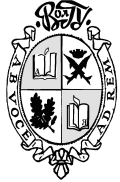 Федеральное государственное автономное  образовательное учреждение высшего образования«Волгоградскийгосударственный университет» (наименование структурного подразделения)ПРЕДСТАВЛЕНИЕ_______202_г.    № _______Проректору по учебной работеД.Ю. ИльинуИванов Иван Иванович(ученая степень, звание, должность, основное место работы), председатель;Иванов Иван Иванович(ученая степень, звание, должность, основное место работы);Иванов Иван Иванович(ученая степень, звание, должность, основное место работы), ведущий (старший) научный сотрудник;Иванов Иван Иванович(должность, основное место работы), представитель работодателя;Иванов Иван Иванович(должность, основное место работы), представитель работодателя;Иванов Иван Иванович(должность, основное место работы), представитель работодателя;Иванов Иван Иванович(должность, основное место работы), секретарь.Иванов Иван Иванович(ученая степень, звание, должность, основное место работы), председатель;Иванов Иван Иванович(ученая степень, звание, должность, основное место работы);Иванов Иван Иванович(ученая степень, звание, должность, основное место работы), ведущий (старший) научный сотрудник;Иванов Иван Иванович(должность, основное место работы), представитель работодателя;Иванов Иван Иванович(должность, основное место работы), представитель работодателя;Иванов Иван Иванович(должность, основное место работы), представитель работодателя;Иванов Иван Иванович(должность, основное место работы), секретарь.Иванов Иван Иванович(ученая степень, звание, должность, основное место работы), председатель;Иванов Иван Иванович(ученая степень, звание, должность, основное место работы);Иванов Иван Иванович(ученая степень, звание, должность, основное место работы), ведущий (старший) научный сотрудник;Иванов Иван Иванович(должность, основное место работы), представитель работодателя;Иванов Иван Иванович(должность, основное место работы), представитель работодателя;Иванов Иван Иванович(должность, основное место работы), представитель работодателя;Иванов Иван Иванович(должность, основное место работы), секретарь.Иванов Иван Иванович(ученая степень, звание, должность, основное место работы), председатель;Иванов Иван Иванович(ученая степень, звание, должность, основное место работы);Иванов Иван Иванович(ученая степень, звание, должность, основное место работы);Иванов Иван Иванович(ученая степень, звание, должность, основное место работы).Иванов Иван Иванович(ученая степень, звание, должность, основное место работы), председатель;Иванов Иван Иванович(ученая степень, звание, должность, основное место работы);Иванов Иван Иванович(ученая степень, звание, должность, основное место работы);Иванов Иван Иванович(ученая степень, звание, должность, основное место работы).Иванов Иван Иванович(ученая степень, звание, должность, основное место работы), председатель;Иванов Иван Иванович(ученая степень, звание, должность, основное место работы);Иванов Иван Иванович(ученая степень, звание, должность, основное место работы);Иванов Иван Иванович(ученая степень, звание, должность, основное место работы).